MПHПCTEPCTBO ПРОСВЕЩЕНИЯРОССИЙСКОЙ ФЕДЕРАЦИИ (МИНПРОСВЕЩЕНИЯ РОССИИ)ФЕДЕРАЛЬНАЯ СЛУЖБА ПО НАДЗОРУ В СФЕРЕ ОБРАЗОВАНИЯ П ПАУЕИ(РОСОБРНАДЗОР)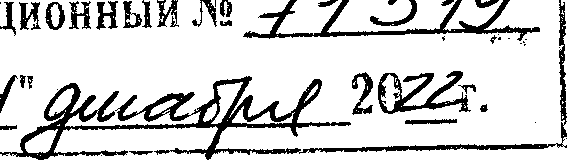 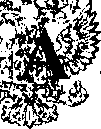 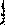 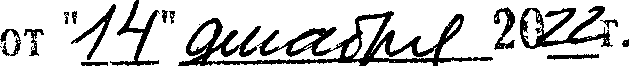 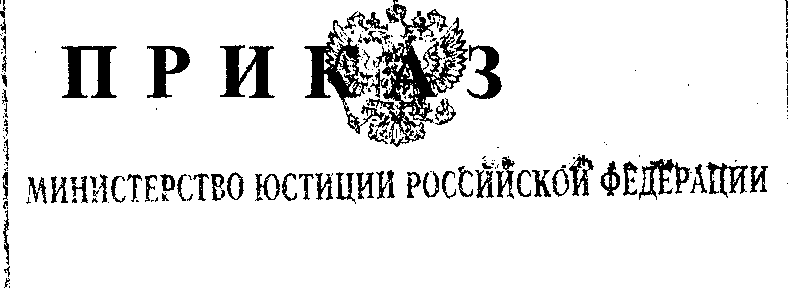 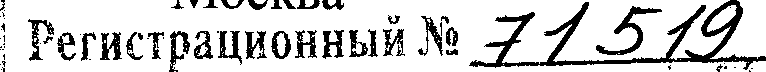 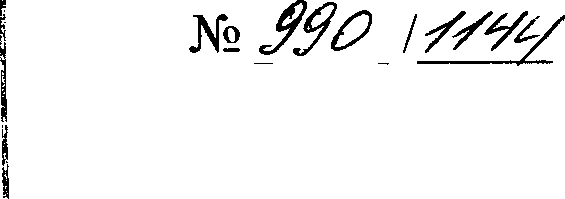 «	»	2022 г.SAP" IP6 "£PHPOBAi1OоскваОб утверждеййи* единого расписанияи продолжительности проведения основного государственного экзаменапо каждому учебному предмету, требований к использованию средств обучения и воспитания при его проведении в 2023 годуВ    соответствии     с    частью     5    статьи     59    Федерального     закона от 29 декабря 2012 г. N 273-ФЗ «Об образовании в Российской Федерации» (Собрание законодательства Российской Федерации, 2012, №   53, ст. 7598;2019, № 30, ст. 4134), пунктом 1 и подпунктом 4.2.25   подпункта   4.2 пункта 4 Положения о Министерстве просвещения Российской Федерации, утвержденного    постановлением     Правительства     Российской     Федерации от 28 июля 2018 г. У 884 (Собрание законодательства Российской Федерации, 2018,№ 32, ст. 5343; 2019, № 51, ст. 7631), пунктом 1 и подпунктом 5.2.7 подпункта 5.2 пункта 5 Положения о Федеральной службе по надзору в сфере образования и науки, утвержденного постановлением Правительства Российской Федерации от 28 июля 2018 г. № 885 (Собрание законодательства Российской Федерации, 2018,№ 32, ст. 5344; 2019, N 51, ст. 7643; 2022, № 1, ст. 175), п р и к а з ы в а е м:Утвердить следующее расписание проведения основного государственного экзамена (далее — ОГЭ) в 2023 году:Для лиц, указанных в пунктах 5 и 11 Порядка проведения государственной итоговой аттестации по образовательным программам основного общего образования, утвержденного приказом Министерства просвещения Российской Федерации и Федеральной службы по надзору в сфере образования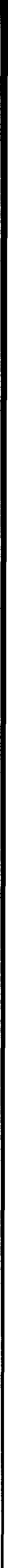 2и науки от 7 ноября 2018 г. № 189/1513 (зарегистрирован Министерством юстиции Российской Федерации 10 декабря 2018 г., регистрационный №   52953) (далее — Порядок проведения ГИА):24 мая (среда) — история, физика, биология;30	мая	(вторник)	—	обществознание,	информатика	и	информационно- коммуникационные технологии (ИКТ), география, химия;июня (пятница) — иностранные языки (английский, французский, немецкий, испанский);июня (суббота) — иностранные языки (английский, французский, немецкий, испанский);6 июня (вторник) — русский язык; 9 июня (пятница) — математика;14 июня (среда) — литература,	физика,	информатика	и информационно- коммуникационные технологии (ИКТ), география;17 июня (суббота) — обществознание, биология, химия.Для лиц, указанных в пунктах 37 и 42 Порядка проведения ГИА: 10 мая (среда) — математика;мая	(четверг)	—	информатика	и	информационно-коммуникационные технологии (ИКТ), обществознание, химия, литература;мая (пятница) — история, биология, физика, география, иностранные языки (английский, французский, немецкий, испанский);мая (понедельник) — русский язык;мая (вторник) — по всем учебным предметам; 26 июня (понедельник) — русский язык;июня (вторник) — по всем учебным предметам (кроме русского языка и математики);июня (среда) — математика;июня (четверг) — по всем учебным предметам (кроме русского языка и математики);июня (пятница) — по всем учебным предметам;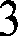 1 июля (суббота) — по всем учебным предметам; 19 сентября (вторник) — русский язык;сентября (среда) — математика;сентября (четверг) — по всем учебным предметам (кроме русского языка и математики);сентября (пятница) — по всем учебным предметам (кроме русского языка и математики);сентября (суббота) — по всем учебным предметам.Для лиц, указанных в пункте 38 Порядка проведения ГИА: 21 апреля (пятница) — математика;апреля (понедельник) — русский язык;27 апреля (четверг) — информатика	и информационно-коммуникационные технологии (ИКТ), обществознание, химия, литература;3 мая (среда) — история, биология,  физика, география, иностранные языки (английский, французский, немецкий, испанский).Для лиц, указанных в пункте 76 Порядка проведения ГИА: 4 сентября (понедельник) — математика;7 сентября (четверг) — русский язык;12 сентября (вторник) — история, биология, физика, география;15    сентября    (пятница)     —  обществознание,    химия,     информатика и информационно-коммуникационные технологии (ИКТ), литература, иностранные языки (английский, французский, немецкий, испанский).Установить, что:ОГЭ по всем учебным предметам начинается в 10.00 по местному времени.Продолжительность ОГЭ по математике, русскому языку, литературе составляет 3 часа 55 минут (235 минут); по физике, обществознанию, истории, химии — 3 часа (180 минут); по информатике и информационно-коммуникационным технологиям (ИКТ), географии, биология — 2 часа 30 минут (150 минут); иностранным языкам (английский, французский, немецкий, испанский)4(кроме раздела «Говорение») — 2 часа (120 минут); по иностранным языкам (английский, французский, немецкий, испанский) (раздел «Говорение») — 15 минут.Участники экзаменов используют средства обучения и воспитания для     выполнения     заданий     контрольных     измерительных     материалов ОГЭ (далее — КИМ ОГЭ) в аудиториях пункта проведения экзаменов.Допускается использование участниками экзаменов следующих средств обучения и воспитания по соответствуюііщм учебным предметам:по русскому языку — орфографический словарь, позволяющий устанавливать нормативное написание слов;по математике — линейка, не содержащая справочной информации (далее — линейка), для построения чертежей и рисунков; справояные материалы, содержащие основные формулы курса математики образовательной программы основного общего образования;по физике — линейка для построения графиков и схем; непрограммируемый калькулятор, обеспечивающий выполнение арифметических вычислений (сложение, вычитание, умножение, деление, извлечение корня) и вычисление тригонометрических функций (sin, cos, tg, ctg, arcsin, arccos, arctg), при этом не   осуществляющий   функции    средства    связи,   хранилища    базы    данных и не имеющий доступа к сетям передачи данных (в том числе к информационно- телекоммуникационной сети «Интернет») (далее — непрограммируемый калькулятор); лабораторное оборудование для выполнения экспериментального задания;по химии — непрограммируемый калькулятор; комплект химических реактивов и лабораторное оборудование для проведения химических опытов, предусмотренных заданиями; Периодическая система химических элементов Д.И. Менделеева; таблица растворимости солей, кислот и оснований в воде; электрохимический ряд напряжений металлов;по биологии — линейка для проведения измерений при выполнении заданий с рисунками; непрограммируемый калькулятор;5по литературе — орфографический словарь, позволяющий устанавливать нормативное написание слов; полные тексты художественных произведений, а также сборники лирики;по географии — линейка для измерения расстояний по топографической карте; непрограммируемый калькулятор; географические атласы для   7-9   классов для решения практических заданий;по иностранным языкам — технические средства, обеспечивающие воспроизведение аудиозаписей, содержащихся ма   электронных   носителях, для выполнения заданий раздела «Аудирование» КИМ ОГЭ; компьютерная техника, не имеющая доступа к информационно-телекоммуникационной сети «Интернет»; аудиогарнитура для выполнения заданий раздела «Говорение» КИМ ОГЭ;по информатике и информационно-коммуникационным технологиям (ИКТ) — компьютерная техника, не имеющая доступа к информационно- телекоммуникационной сети «Интернет», с установленным программным обеспечением, предоставляющим возможность работы с презентациями, редакторами электронных таблиц, текстовыми редакторами, средами программирования.В день проведения ОГЭ на средствах обучения и воспитания не допускается делать пометки, относящиеся к содержанию заданий КИМ ОГЭ по учебным предметам.Признать утратившими силу:приказ Министерства просвещения Российской Федерации и Федеральной службы по надзору в сфере образования и науки от 17 ноября 2021 г.№ 836/1481 «Об утверждении единого расписания и продолжительности проведения основного государственного экзамена по каждому учебному предмету, требований к использованию средств обучения и воспитания при его проведении в 2022 году» (зарегистрирован Министерством юстиции Российской Федерации 15 декабря 2021 г., регистрационный № 66340);пункт 2 изменений, которые вносятся в приказы Министерства просвещения Российской Федерации и Федеральной службы по надзору в сфере образования6и науки от 17 ноября 2021 г. N 835/1480 «Об утверждении единого расписания и   продолжительности   проведения   государственного   выпускного   экзамена по образовательным программам основного общего и среднего общего образования по каждому учебному предмету, требований к использованию средств обучения и воспитания при его проведении в 2022 году» и от 17 ноября 2021 г. № 836/1481«Об утверждении единого расписания и продолжительности проведения основного государственного   экзамена    по   каждому   учебному    предмету,    требований к использованию средств обучения и воспитания при его проведении в 2022 году», утвержденных приказом Министерства просвещения Российской Федерации и Федеральной службы по надзору в сфере образования и науки от 14 марта 2022 г.№ 128/387 (зарегистрирован Министерством юстиции Российской Федерации14 апреля 2022 г., регистрационный N 68195).Министр просвещения Российской	дерации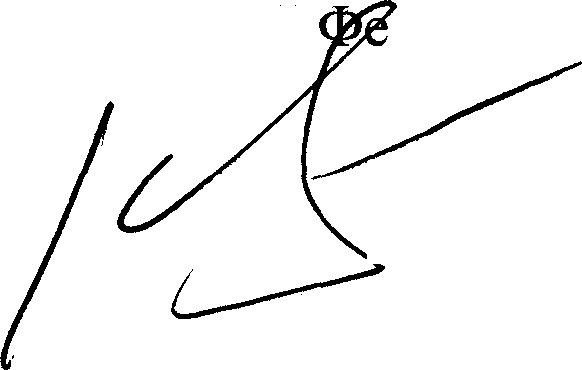 С.С. КравцовРуководитель Федеральной службы по надзорув сфере об азования и науки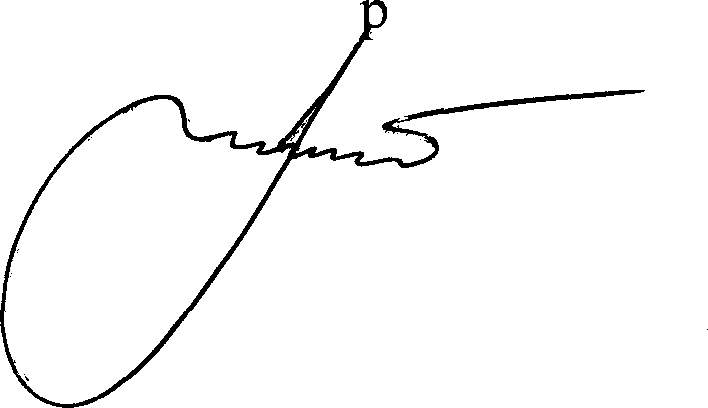 А.А. Музаев